Муниципальное бюджетное общеобразовательное учреждение«Воздвиженская средняя общеобразовательная школа №1» 		Уссурийского городского округа		Доклад			Тема доклада:	«Применение регионального компонента на уроках математики»						Учитель математики:						Соболева Ольга ВладимировнаРоссия многонациональное, многоконфессиональное государство. Формирование патриотизма, дружбы народов, веротерпимости является важнейшей целью воспитания школьников. Истинным патриотом своей страны является человек, который беззаветно любит и ценит свою Родину, свой народ и с уважением относится к культуре и менталитету других народов.Национально-региональный компонент в школе и его интеграция с другими предметами – ключ к решению проблемы эффективности урока. Использование такого материала делает урок интересным и увлекательным.Перед учителем математики стоит важная задача – научить школьников с математической точки зрения разбирать жизненные практические ситуации, обучить теоретическому анализу их. Только при этом условии математические знания могут стать подвижными и действенными.  Вашему вниманию предоставляется урок математики с применением регионального компонента по теме: «Начальные сведения о статистике».Тип урока: Формирование умений и навыков.Цель урока: Сформировать у учащихся объём понятий: статистика, статистические методы обработки информации, обобщение и систематизация знаний умений и навыков с применением регионального компонента по этой теме.Задачи:Образовательная- Научиться читать обработанную информацию с помощью статистических методов обработки.Развивающая- Развивать у учащихся способность замечать закономерности собранной  информации.- Развивать логическое мышление, умение анализировать, сравнивать, выделять главное, делать выводы и обобщения.Воспитательная - Воспитывать у учащихся внимание, наблюдательность, аккуратность, культуру поведения, чувство ответственности.- Воспитывать у учащихся интерес к знаниям.Методы урока:По характеру познавательной деятельности: практический.По виду источника знаний: Словестно-наглядный.По форме деятельности учащихся и учителя: практическая работа.Оборудование урока.Компьютер;Проектор;Экран;Тетради, ручки, линейки.Учебная литература:Учебник: «Алгебра 9 класс» А.Г. Мерзляк..Прогнозируемые результаты:Личностные:- Осознание учащимися ценности полученных знаний.- Умение провести самооценку и взаимооценку.- Формирование этических норм поведения, уважения к труду.Межпредметные:- Умение применять и сохранять цель урока.- Умение находить способы решения поставленной цели.- Умение слушать собеседника и вести диалог, высказывать свою точку зрения, правильно говорить.Предметные:- Учащиеся должны научиться: анализировать полученную информацию.- Уметь находить числовые характеристики данных измерений..			План урока:I	Организационный момент.		1 минII	Проверка знаний учащихся.		5 минIII	Устно.	6 минIV	Самостоятельная работа по данной  теме		8 минV	Проверка самостоятельной работы	.	2 минVI	Итог урока.		5 минVII	Домашнее задание.	2 минVIII	Самостоятельная работа на повторение	8минIX	Дополнительные задания	8 мин			Ход урока:I	Организационный момент.		Слайд №1.Сообщается тема урока, цель урока, этапы урока.II 	Проверить степень усвоения учениками темы «Начальные сведения о статистике»						Слайд №2.Какую науку называют статистикой? (Статистика- это наука о сборе, обработке и анализе количественных данных, которые которые характеризуют массовые явления.)Какие методы статистической обработки информаций вы знаете?III	Устно:					Слайд №3Задание №1 (информация задана с помощью графика)На рисунке 1 показано, как изменялась температура воздуха на протяжении одних суток в августе 2015 года в городе Уссурийске. По горизонтали указано время суток, по вертикали – значение температуры в градусах Цельсия. Найдите наименьшее значение температуры. Ответ дайте в градусах Цельсия.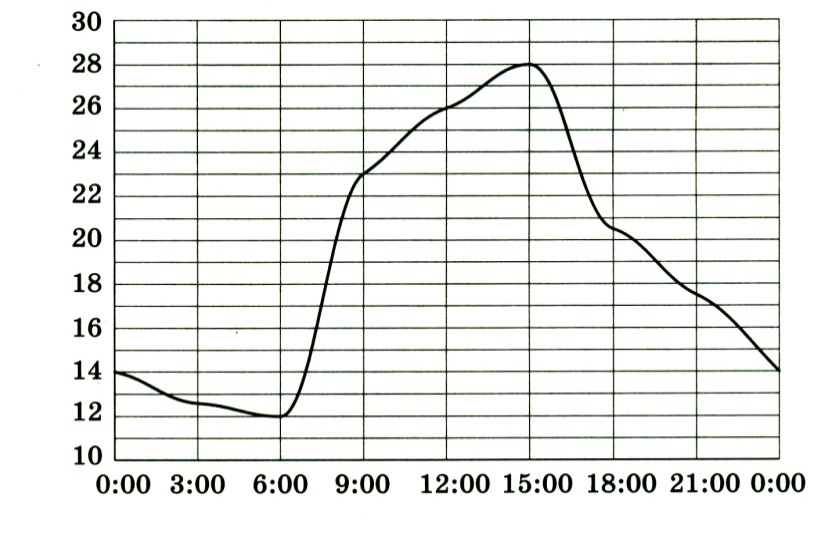 Ответ: ___________________________________Задание №2 (информация задана с помощью полигона)На рисунке 2 жирными точками показано суточное количество осадков, выпавших в Уссурийске с 8 по 24 марта 2014 года. По горизонтали указываются числа месяца, по вертикали – количество осадков, выпавших в соответствующий день, в миллиметрах. Для наглядности жирные точки на рисунке соединены линией. Определите по рисунку, сколько дней из данного периода в Уссурийске выпало более 2 миллиметров осадков.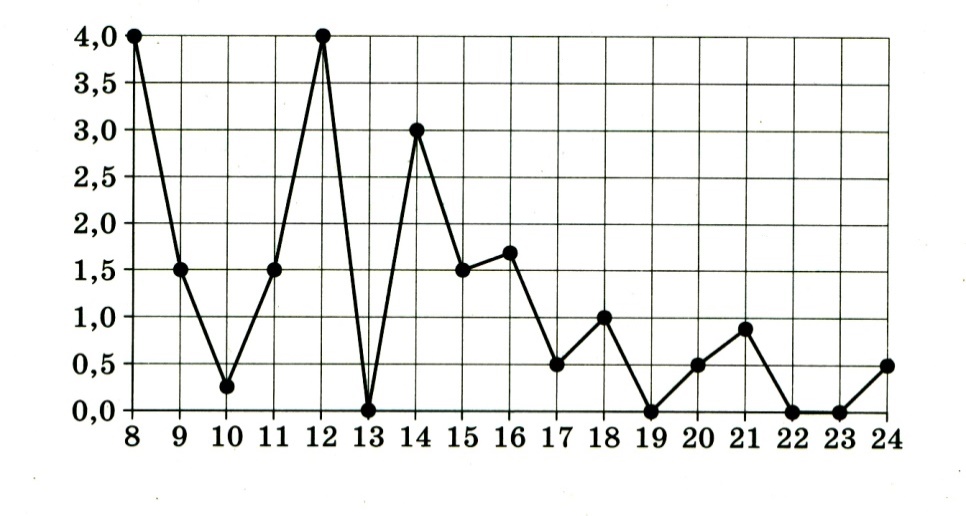 Ответ: ______________________________________________Задание №3 (информация задана с помощью столбчатой диаграммы)На рисунке 3 показаны итоги самостоятельной работы в 9 классах « Воздвиженской средней школы №1». Определите, какое из утверждений верно:Меньше всего получили оценку «5».Больше всего получили оценку «3».Количество получивших оценку «4» на 5 человек меньше, чем количество человек получивших оценку «3».Количество получивших оценку «4» равны 8.Ответ: ______________________________________________Задание №4 (информация задана с помощью круговой диаграммы)На рисунке 4 на диаграмме показано содержание питательных веществ в твороге который выпускает Владивостокский Молочный Комбинат (ВМК).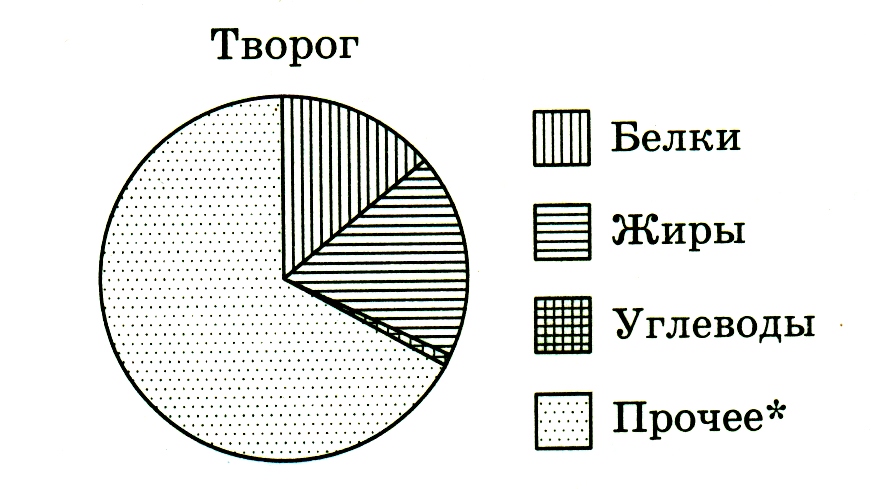 *К прочему относятся вода, витамины и минеральные вещества.Определите по диаграмме, сколько примерно жиров содержится в 300 граммах творога.1) около 30г                                 3) около 100г2) около 60г                                 4) около 250гВ ответе запишите номер выбранного варианта ответа.Ответ: _______________________________________________Задание №5(информация задана с помощью таблицы)   На рисунке 5 в таблице приведены нормативы по бегу на 30 метров для учащихся 9 класса, которые показала на уроке учитель физической культуры МБОУ Воздвиженской средней школы №1  Какую отметку получит девочка, пробежавшая 30 метров за 5,35 секунды?  отметка «5»   			3)   отметка «3»     отметка «4»   			4)   норматив не выполненОтвет: _______________________________________IV	Самостоятельная работа по данной теме:Самостоятельная работа.            			Ф.И _________________Вариант №1На рисунке показано, как изменялась температура воздуха на протяжении одних суток в городе Уссурийске 1 декабря 2017 года. По горизонтали указано время суток, по вертикали - значение температуры в градусах Цельсия. Сколько часов во второй половине суток температура не превышала – С?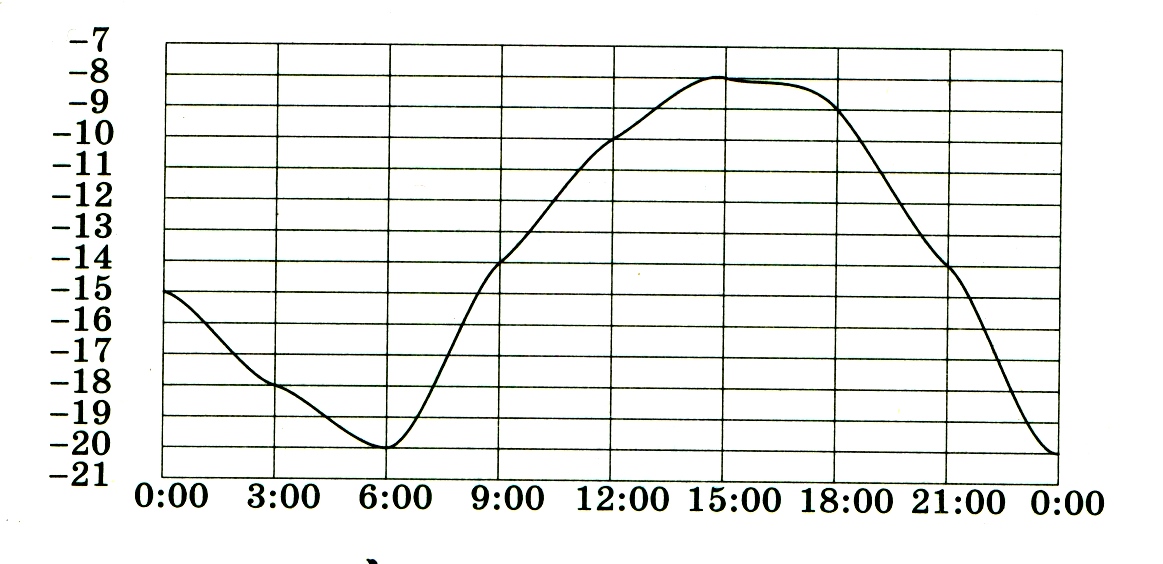 Ответ:_______________________________________________В таблице даны результаты забега девочки 9 класса ВСОШ №1 на дистанцию 60м. Зачёт выставляется при условии, что показан результат не хуже10,8 с.Укажите номера дорожек, по которым бежали девочки, получившие зачет.II,  IV          2) только  II          3) только  III         4)  I,  IIIОтвет: ____________________________________________На диаграмме показано содержание питательных веществ в твороге который выпускает Уссурийский Городской Молочный Завод. Определите по диаграмме, содержание каких веществ наименьшее.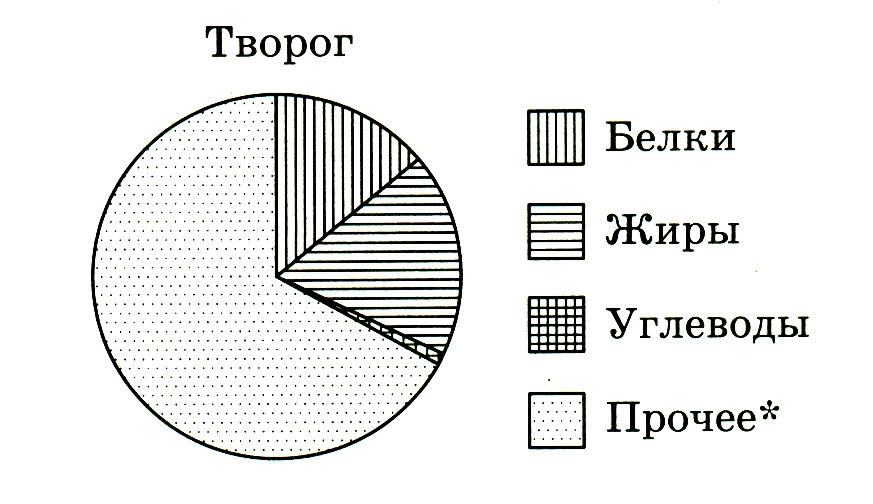    *К прочему относятся вода, витамины и минеральные вещества.1.)  белки				3.)  углеводы2.)  жиры 				4.)  прочееВ ответе запишите номер выбранного варианта ответа.Ответ:_____________________________________________Самостоятельная работа.            			Ф.И _________________Вариант №2На рисунке показано, как изменялась температура воздуха на протяжении одних суток 5 ноября в городке Воздвиженский.  По горизонтали указано время суток, по вертикали  - значение температуры в градусах Цельсия. Найдите наибольшее значение температуры в первой половине суток. Ответ дайте в градусах Цельсия.                                                                                                                                                                                                                                                                                                                                    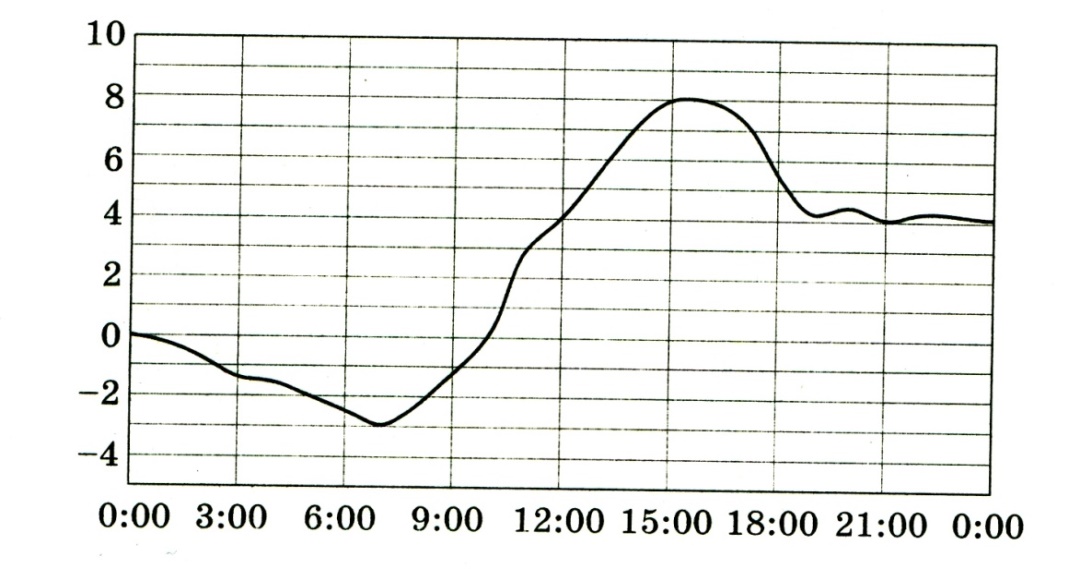 Ответ:___________________________________________В таблице приведены нормативы по бегу на лыжах на 1 километр для учащихся 10 класса ВСОШ №1.Какую отметку получит мальчик, пробежавший на лыжах 1 километр за      6 минут 15 секунд?1) отметка «5»				3) отметка «3»2) отметка «4»				4) норматив не выполненОтвет:__________________________________________________На диаграмме показано содержание питательных веществ в сливочном мороженом, которое выпускает Уссурийский Городской Молочный Завод. Определите по диаграмме, содержание каких веществ преобладает.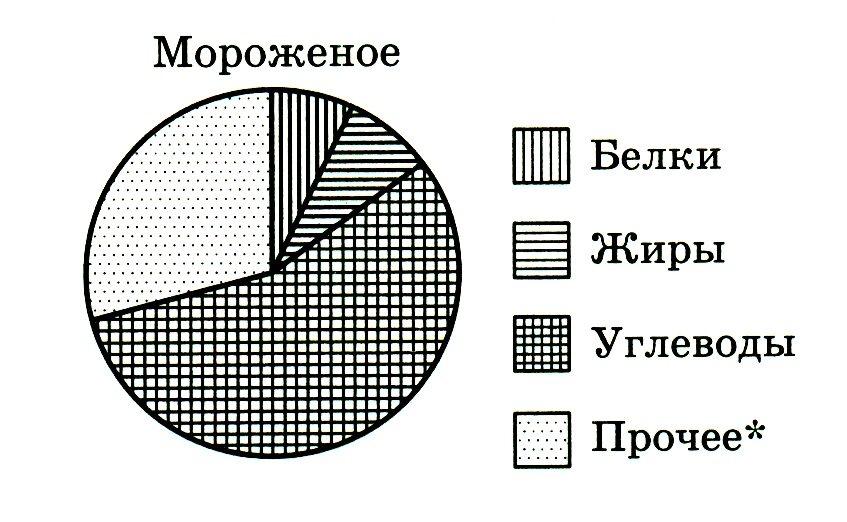 *К прочему относятся вода, витамины и минеральные вещества.1.)  белки				3.)  углеводы2.)  жиры 				4.)  прочееВ ответе запишите номер выбранного варианта ответа.Ответ:______________________________________________________V Проверка самостоятельной работы   Слайд №4.VI 	Подведение итогов.Вопросы:Чем занимается статистика? (статистика занимается сбором информации; обработкой информации; анализом количественных данных).Какие методы статистической обработки вы сегодня повторили? (графики, диаграммы (столбчатые и круговые), таблицы, полигон)Приведите примеры  где мы встречаемся с методами статистической обработки. (в медицине, в школе, в спорте,  в политике, экономике, демографии, сельском хозяйстве, социологии и т.д.).Выставление оценок за работу на уроке. Отметить самых активных участников.VII  Домашнее задание . Слайд №5.Учебник: «Алгебра 9 класс» А.Г. Мерзляк.   § 20, № 666, № 668.VIII	Самостоятельная работа на повторение. Слайд № 6.	Вариант №1Товар на распродаже в спортивном магазине города Уссурийска уценили на 30% . Сколько стал стоить товар после уценки, если до уценки он стоил 1000 рублей?В мебельном магазине «Азбука мебели» города Уссурийска товар уценили на 40% и он стал стоить 600 рублей. Сколько стоил товар до уценки?Наименьший из корней уравнения  авен средней дневной температуре в городке Воздвиженка в ноябре. Найдите среднюю температуру в городке Воздвиженка в ноябре.Значение выражения    при х= -7, у= 80 составляет число учащихся 4А класса Воздвиженской средней школы. Сколько учащихся в 4А классе?	Вариант №2Товар на распродаже в детском магазине в городе Уссурийске уценили на 40%. Сколько стал стоить товар после уценки, если до уценки он стоил 1000 рублей?В спортивном магазине «Спортмастер» в городе Уссурийск товар уценили на 20% и он стал стоить 800 рублей. Сколько стоил товар до уценки?Наибольший из корней уравнения  равен средней ночной температуре в октябре в городке Воздвиженка. Найдите среднюю ночную температуру городка Воздвиженский в октябре.Значение выражения    при а= -3, в= 100 составляет число учащихся 5А класса Воздвиженской средней школы. Сколько учащихся в 5А классе?IX	Дополнительно:		Слайд № 7.	Найди значение выражения:   3в+Реши уравнение:   .Найди значение выражения:   .Найдите больший корень уравнения:   Найдите значение выражения:   Реши уравнение:   х(.Реши уравнение:   (х-1)(Реши уравнение:   +18.Реши уравнение:   Найди значение выражения:   (х+3) :   при х=7.Найди значение выражения:      при х=95; у=-6.               Мальчики               Мальчики               Мальчики                 Девочки                 Девочки                 ДевочкиОтметка    «5»    «4»    «3»    «5»    «4»    «3»Время (в секундах)    4,6     4,9     5,3    5,0    5,5       5,9Номер дорожки         I        II        III        IVВремя (в секундах)       12,3        9,9        11,7        10,4                   Мальчики                   Мальчики                   Мальчики                   Девочки                   Девочки                   ДевочкиОтметка    «3»    «4»    «5»  «3»       «4»    «5»Время       (в секундах)    5:30   5:00    4:40    7:10    6:30    6:00Вариант №1Вариант №2341433